JJAB Executive Committee Meeting Feb 21rst, 20201-3:30AgendaDay/Date: Feb 21rst,  DJJ Large Conference Room 1-3:30. The conference call number is 502-782-2663 or 844-603-5060 and the participant code = 38225. We also have skype capability for state employee computers.Location: (1025 Capital Center Drive, 3rd Floor, Frankfort) Large conference Room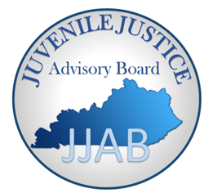 Ida Dickie, Ph.D.ChairpersonkentuckyJUVENILE JUSTICE ADVISORY BOARDEric HawkinsVice-ChairpersonAgenda Item Welcome and Roll Call Introduction of New Members: Justin CrittedenDr. Ida DickieVote on Minutes from Dec 13th   Jan 31rst, 2020 Vote on Minutes from October 17th- (See Attachment 1)Update from Federal Advisory Board Conference CallUpdate about Title II and SAG KRS statute changeYouth Summitt-2016 fundsEstablish executive and Adhoc committees – Youth Summit, Mission, By-Laws and Dr. Ida DickieTitle II ApplicationTitle II ApplicationReview of Title II application Marjory Stanek